PLEASE NOTE: Applications for any event to be carried out must be made 15 days prior to the event. …./..../20..APPROVED/REJECTEDDirector of Health, Culture and Sports 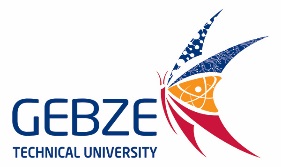 APPLYING STUDENT SOCIETY:APPLYING STUDENT SOCIETY:APPLYING STUDENT SOCIETY:DATE APPLIED:DATE APPLIED:DATE APPLIED:ESTIMATED NUMBER OF ATTENDING STUDENTS :ESTIMATED NUMBER OF ATTENDING STUDENTS :ESTIMATED NUMBER OF ATTENDING STUDENTS :EVENT TYPEEVENT TYPEEVENT TYPE( ) Conference( ) Conference( ) Panel( ) Panel( ) Panel( ) Talk( ) Talk( ) Talk( ) Talk( ) ConcertEVENT TYPEEVENT TYPEEVENT TYPE( ) Trip/Visit( ) Trip/Visit( )  Sports Event( )  Sports Event( )  Sports Event( ) Cultural Event( ) Cultural Event( ) Cultural Event( ) Cultural Event( ) Exhibition BoothEVENT TYPEEVENT TYPEEVENT TYPEDescription:…………………………………………………………………………………………………….Description:…………………………………………………………………………………………………….Description:…………………………………………………………………………………………………….Description:…………………………………………………………………………………………………….Description:…………………………………………………………………………………………………….Description:…………………………………………………………………………………………………….Description:…………………………………………………………………………………………………….Description:…………………………………………………………………………………………………….Description:…………………………………………………………………………………………………….Description:…………………………………………………………………………………………………….DETAILS OF THE INVITEESDETAILS OF THE INVITEESDETAILS OF THE INVITEESFULL NAME:FULL NAME:TITLE:TITLE:TITLE:POSITION:POSITION:POSITION:INSTITUTION/ORGANIZATION:INSTITUTION/ORGANIZATION:EVENT DATE/TIMEEVENT DATE/TIMEEVENT DATE/TIMEStart:Start:Start:End:End:End:End:End:Total Number of Days:Total Number of Days:EVENT VENUEEVENT VENUEEVENT VENUE                  EVENT VENUE/HALL SUPERVISOR’S APPROVALFull Name: Signature:                   EVENT VENUE/HALL SUPERVISOR’S APPROVALFull Name: Signature:                   EVENT VENUE/HALL SUPERVISOR’S APPROVALFull Name: Signature:                   EVENT VENUE/HALL SUPERVISOR’S APPROVALFull Name: Signature:                   EVENT VENUE/HALL SUPERVISOR’S APPROVALFull Name: Signature:                   EVENT VENUE/HALL SUPERVISOR’S APPROVALFull Name: Signature:                   EVENT VENUE/HALL SUPERVISOR’S APPROVALFull Name: Signature: SPECIAL REQUESTS FOR THE EVENTSPECIAL REQUESTS FOR THE EVENTSPECIAL REQUESTS FOR THE EVENT( ) Sound System                   ( ) Tables                  ( ) Chairs                          ( ) Stationary and Printing ServicesOther (please specify):………………………………………………………………………………………………………………….( ) Sound System                   ( ) Tables                  ( ) Chairs                          ( ) Stationary and Printing ServicesOther (please specify):………………………………………………………………………………………………………………….( ) Sound System                   ( ) Tables                  ( ) Chairs                          ( ) Stationary and Printing ServicesOther (please specify):………………………………………………………………………………………………………………….( ) Sound System                   ( ) Tables                  ( ) Chairs                          ( ) Stationary and Printing ServicesOther (please specify):………………………………………………………………………………………………………………….( ) Sound System                   ( ) Tables                  ( ) Chairs                          ( ) Stationary and Printing ServicesOther (please specify):………………………………………………………………………………………………………………….( ) Sound System                   ( ) Tables                  ( ) Chairs                          ( ) Stationary and Printing ServicesOther (please specify):………………………………………………………………………………………………………………….( ) Sound System                   ( ) Tables                  ( ) Chairs                          ( ) Stationary and Printing ServicesOther (please specify):………………………………………………………………………………………………………………….( ) Sound System                   ( ) Tables                  ( ) Chairs                          ( ) Stationary and Printing ServicesOther (please specify):………………………………………………………………………………………………………………….( ) Sound System                   ( ) Tables                  ( ) Chairs                          ( ) Stationary and Printing ServicesOther (please specify):………………………………………………………………………………………………………………….( ) Sound System                   ( ) Tables                  ( ) Chairs                          ( ) Stationary and Printing ServicesOther (please specify):………………………………………………………………………………………………………………….Student Society PresidentFull Name:Signature:Student Society PresidentFull Name:Signature:Student Society PresidentFull Name:Signature:Student Society PresidentFull Name:Signature:Student Society Academic AdvisorFull Name:Signature:Student Society Academic AdvisorFull Name:Signature:Student Society Academic AdvisorFull Name:Signature:Student Society Academic AdvisorFull Name:Signature:Student Society Academic AdvisorFull Name:Signature:Directorate of Health,  Culture and Sports Student Societies Committee Full Name: Signature:Directorate of Health,  Culture and Sports Student Societies Committee Full Name: Signature:Directorate of Health,  Culture and Sports Student Societies Committee Full Name: Signature:Directorate of Health,  Culture and Sports Student Societies Committee Full Name: Signature:Directorate of Construction and Technical WorksBranch Office of Gardening, Landscaping and Transportation ServicesFull Name:Signature:Directorate of Construction and Technical WorksBranch Office of Gardening, Landscaping and Transportation ServicesFull Name:Signature:Directorate of Construction and Technical WorksBranch Office of Gardening, Landscaping and Transportation ServicesFull Name:Signature:Directorate of Construction and Technical WorksBranch Office of Gardening, Landscaping and Transportation ServicesFull Name:Signature:Office of Press and Public RelationsFull Name:Signature: Office of Press and Public RelationsFull Name:Signature: Office of Press and Public RelationsFull Name:Signature: Office of Press and Public RelationsFull Name:Signature: Office of Press and Public RelationsFull Name:Signature: Directorate of Administrative and Financial AffairsSecurity Services DivisionFull Name:Signature:Directorate of Administrative and Financial AffairsSecurity Services DivisionFull Name:Signature:Directorate of Administrative and Financial AffairsSecurity Services DivisionFull Name:Signature:Directorate of Administrative and Financial AffairsSecurity Services DivisionFull Name:Signature: